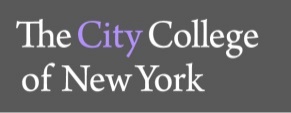 CCNY Pathways Common Core Courses Fall 20232/28/2023This list does not include Honors and STEM variantsRequired (Fixed) CoreEnglish Composition I (EC) recommended in the 1st semester of studyENGL 11000Freshman CompositionFIQWS 10103Composition for WCGI History and CultureFIQWS 10105Composition for WCGI LiteratureFIQWS 10108Composition for Individual and SocietyFIQWS 10111Composition for Scientific WorldFIQWS 10113Composition for Creative ExpressionFIQWS 10115Composition for US ExperienceEnglish Composition II (EC) recommended in the 2nd semester of studyENGL 21001Writing for the Humanities and the ArtsENGL 21002Writing for the Social SciencesENGL 21003Writing for the SciencesENGL 21007Writing for EngineersMath and Quantitative Reasoning (MQR)MATH 15000Mathematics for the Contemporary WorldMATH 17300Introduction to Probability and Statistics OTHERsee advisor for additional courses recommended for BS majorsLife and Physical Sciences (LPS) recommended in the 4th semester of study*BIO 10004Biology: Human BiologyCHEM 11000Exploring Chemistry: Energy and EnvironmentEAS 10400Perspectives on Global WarmingOTHERsee advisor for additional courses recommended for particular majors*BA and BFA students only; BS majors need to consult an advisorFlexible CoreCreative Expression (CE) recommended in the 1st or 2nd semester of studyAES 23202Survey of World Architecture I (section L5)ART 10000Introduction to Visual Arts of the WorldMUS 10000Popular MusicMUS 10100Introduction to MusicMUS 10200Introduction to World Music MUS 14500 /     BLST 31177Introduction to JazzTHTR 13100Introduction to TheatreURB 20010Introduction to Urban Studies World Cultures and Global Issues (WCGI) - Literature recommended in the 3rd or 4th semester of studyJWST 11700The Bible as LiteratureFREN 28300The Literature of Contemporary FranceTHTR 21100Theatre History 1THTR 21200Theatre History 2THTR 21300Theatre History 3WHUM 10100World Humanities IWHUM 10200World Humanities IIWorld Cultures and Global Issues (WCGI) - History & Culture recommended in the 1st or 2nd semester of studyANTH 10100General AnthropologyANTH 20000ArchaeologyASIA 10100Asia and its PeoplesASIA 20200Contemporary AsiaASIA 20500Contemporary ChinaBLST 10200African Heritage: Caribbean-Brazilian ExperienceCLSS 32100Classical Myth in Film HIST 20400 Early Modern EuropeHIST 20600 Modern EuropeINTL 20100International Studies: A Global PerspectiveLALS 10100The Heritage Of The Spanish AntillesWCIV 10100World Civilizations I: Prehistory to 1500 ADWCIV 10200World Civilizations II:1500 AD to presentIndividual and Society (IS) recommended in the 1st or 2nd semester of studyANTH 20100Cross Cultural PerspectivesECO 10250Principles of MicroeconomicsEDCE 25600Language, Mind, and Society JWST 28100The HolocaustLIB 10000Research in the Digital Age: Media & Information LiteracyPSY 10200Psychology in Modern WorldSOC 10500Individual, Group and Society: An Introduction to SociologyWS 10000 Women’s/Gender Roles in Contemporary SocietyScientific World (SW) recommended in the 2nd and 3rd semester of studyASTR 30500Methods in AstronomyEAS 101PSY 25400 MED 10000Introduction to Drug Abuse and AddictionPSY 25400 Mind, Brain, ExperienceUS Experience in its Diversity (US) recommended in the 1st or 2nd semester of studyPSC 10100American Government and PoliticsENGL 15500American LiteratureUSSO 10100US SocietyHIST 24000The United States: From Its Origins To 1877HIST 24100The United States since 1865PSY 34700Psychology of Prejudice and RacismBLST 10100African Heritage and the Afro-American ExperienceCLAS College OptionLogical-Philosophical Courses recommended in the 4th semester of studyPHIL 10200Intro to PhilosophyPHIL 20100Logical ReasoningPHIL 30500History of Philosophy I: Ancient PhilosophyPHIL 30800 EthicsPHIL 32200Philosophy of Science PHIL 34905     BioethicsPSC 10200       Introduction to Political Theory (previously PSC 12400 Political Ideas and Issues)